COLEGIO EMILIA RIQUELMEGUIA DE APRENDIZAJE EN CASAACTIVIDAD VIRTUAL SEMANA DEL 21 AL 24 DE JULIO COLEGIO EMILIA RIQUELMEGUIA DE APRENDIZAJE EN CASAACTIVIDAD VIRTUAL SEMANA DEL 21 AL 24 DE JULIO COLEGIO EMILIA RIQUELMEGUIA DE APRENDIZAJE EN CASAACTIVIDAD VIRTUAL SEMANA DEL 21 AL 24 DE JULIO 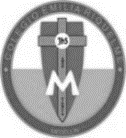 Asignatura: Edu. ArtísticaGrado:   6°Docente: Hermana EsperanzaDocente: Hermana EsperanzaMartes, 21 de julio del 2020  El teatroRecuerden que debido a las pruebas de los 3 editores nuestras fechas de entrega se modificaron, tal cual como les informé en los grupos de Whatsapp que tienen por grados y esta semana es la entrega final de nuestro trabajo. Segunda Entrega: Semana del 21 al 24 de Julio: Evidencia fotográfica de la escenificación. Deberán enviar el resultado final de la actividad en la cual representarán el guion que crearon.Nota: Recuerda enviarme la evidencia fotográfica a mi correo.Cualquier duda o inquietud referente al trabajo, escribirme inmediatamente a mi correo esvesilva@gmail.com  yo estaré atenta y responderé sus dudas como lo he realizado hasta este momento.Bendiciones. Hermana EsperanzaMartes, 21 de julio del 2020  El teatroRecuerden que debido a las pruebas de los 3 editores nuestras fechas de entrega se modificaron, tal cual como les informé en los grupos de Whatsapp que tienen por grados y esta semana es la entrega final de nuestro trabajo. Segunda Entrega: Semana del 21 al 24 de Julio: Evidencia fotográfica de la escenificación. Deberán enviar el resultado final de la actividad en la cual representarán el guion que crearon.Nota: Recuerda enviarme la evidencia fotográfica a mi correo.Cualquier duda o inquietud referente al trabajo, escribirme inmediatamente a mi correo esvesilva@gmail.com  yo estaré atenta y responderé sus dudas como lo he realizado hasta este momento.Bendiciones. Hermana EsperanzaMartes, 21 de julio del 2020  El teatroRecuerden que debido a las pruebas de los 3 editores nuestras fechas de entrega se modificaron, tal cual como les informé en los grupos de Whatsapp que tienen por grados y esta semana es la entrega final de nuestro trabajo. Segunda Entrega: Semana del 21 al 24 de Julio: Evidencia fotográfica de la escenificación. Deberán enviar el resultado final de la actividad en la cual representarán el guion que crearon.Nota: Recuerda enviarme la evidencia fotográfica a mi correo.Cualquier duda o inquietud referente al trabajo, escribirme inmediatamente a mi correo esvesilva@gmail.com  yo estaré atenta y responderé sus dudas como lo he realizado hasta este momento.Bendiciones. Hermana EsperanzaMartes, 21 de julio del 2020  El teatroRecuerden que debido a las pruebas de los 3 editores nuestras fechas de entrega se modificaron, tal cual como les informé en los grupos de Whatsapp que tienen por grados y esta semana es la entrega final de nuestro trabajo. Segunda Entrega: Semana del 21 al 24 de Julio: Evidencia fotográfica de la escenificación. Deberán enviar el resultado final de la actividad en la cual representarán el guion que crearon.Nota: Recuerda enviarme la evidencia fotográfica a mi correo.Cualquier duda o inquietud referente al trabajo, escribirme inmediatamente a mi correo esvesilva@gmail.com  yo estaré atenta y responderé sus dudas como lo he realizado hasta este momento.Bendiciones. Hermana Esperanza